АДМИНИСТРАЦИЯКРАСНОКАМСКОГО МУНИЦИПАЛЬНОГО РАЙОНАПЕРМСКОГО КРАЯПОСТАНОВЛЕНИЕ  17.02.2014	                                                                                                № 141                                     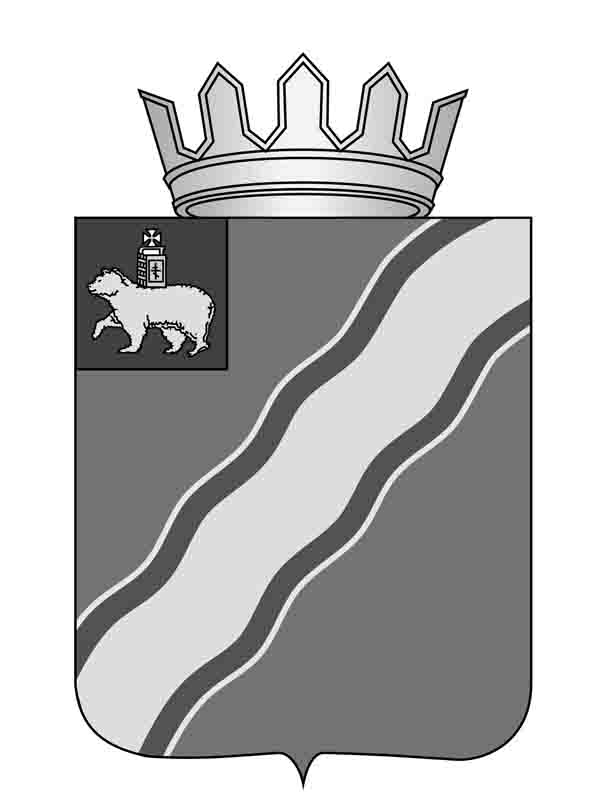 Об утверждении  Перечнягосударственных услуг, оказываемых муниципальнымиучреждениями за счет субвенцийбюджета Пермского края по установленным муниципальным заданиям на 2014 год и плановый период 2015-2016 гг.В целях повышения эффективности расходования бюджетных средств Краснокамского муниципального района, открытости и общедоступности информации о размере  стоимости услуг, предоставляемых населению Краснокамского муниципального района из средств бюджета Краснокамского муниципального района, в соответствии со статьей 78.1 Бюджетного кодекса Российской Федерации, законом Пермского края от 07 декабря 2011г. № 864-ПК «О передаче органам местного самоуправления отдельных государственных полномочий по организации оказания медицинской помощи на территории Пермского края в соответствии с территориальной программой государственных гарантий оказания гражданам Российской Федерации бесплатной медицинской помощи», постановлением Правительства Пермского края от 07 октября 2013 г. № 1341-п «Об утверждении расчетных показателей по расходам бюджета Пермского края на 2014 год и на плановый период 2015 и 2016 годов», постановлением Правительства Пермского края от 20 апреля 2007 г. № 65-п «Об утверждении Порядка предоставления и расходования средств, переданных из бюджета Пермского края органам местного самоуправления муниципальных районов (городских округов) на выполнение отдельных государственных полномочий в сфере образования», законом Пермского края от 23 декабря 2006 г. № 46-КЗ «О наделении органов местного самоуправления Пермского края отдельными государственными полномочиями в сфере образования», постановлением администрации Краснокамского муниципального района от 02 ноября 2010г. № 306 «О порядке формирования, размещения и контроля исполнения муниципального задания на оказание муниципальных услуг», статьей 10 Положения о бюджетном процессе в Краснокамском муниципальном районе, утвержденного решением Земского собрания Краснокамского муниципального района от 01 февраля 2011г. № 8  администрация Краснокамского муниципального районаПОСТАНОВЛЯЕТ:Утвердить прилагаемый Перечень государственных услуг, оказываемых муниципальными учреждениями за счет субвенций бюджета Пермского края по установленным муниципальным заданиям на 2014 год и плановый период 2015-2016 гг.Постановление подлежит опубликованию в специальном выпуске "Официальные материалы органов местного самоуправления Краснокамского муниципального района"   газеты "Краснокамская звезда"  и на официальном сайте администрации Краснокамского муцниципального района http://krasnokamskiy.com.Контроль за исполнением постановления возложить на заместителя главы Краснокамского муниципального района В.Ю. Капитонова.Глава Краснокамскогомуниципального района -глава администрации Краснокамскогомуниципального района                                                          Ю.Ю.КрестьянниковА.В.Максимчук    4-26-11                               УТВЕРЖДЕН                        постановлением  администрации            Краснокамского  муниципального                                                                                                                                                                                                                                                                                                                   района                                                       от 17.02.2014  № 141ПЕРЕЧЕНЬгосударственных услуг, оказываемые муниципальными учреждениями за счет субвенций бюджета Пермского края по установленным муниципальным заданиям на 2014 год и плановый период 2015-2016гг.Полномочие:Организация предоставления общедоступного и бесплатного начального общего, основного общего, среднего (полного) общего образования по основным общеобразовательным программам, за счет полномочий по финансовому обеспечению образовательного процесса, отнесенных к полномочиям органов государственной власти субъектов Российской Федерации; организация предоставления общедоступного и бесплатного начального общего, основного общего, среднего (полного) общего образования по основным общеобразовательным программам в специальных (коррекционных) образовательных учреждениях для обучающихся, воспитанников с отклонениями в развитии; организация обучения детей-инвалидов (непосещающих дошкольные образовательные учреждения); организация отдыха детей в каникулярное время. Услуги в сфере дошкольного образования Услуги в сфере общего образованияПолномочие:Организация комплектования книжных фондов библиотек.2.1. Услуги в сфере культурыПолномочие:Организация оказания на территории Краснокамского муниципального района первичной медико-санитарной помощи в амбулаторно-поликлинических учреждениях, медицинской помощи женщинам в период беременности, во время и после родов.3.1. Услуги в сфере здравоохранения№Наименование услугиСубъект услугиЗаказчик услуги1.1.1 Расходы на обеспечение воспитания и обучения детей-инвалидов в дошкольных образовательных организациях на 1 ребенка в год  по группам общего назначения для городской и сельской  местности в части заработной платы с начислениямиМуниципальные (бюджетные, автономные) учреждения, другие юридические и физические лицаУправление по размещению муниципального заказа на оказание социальных услуг1.1.2Расходы на обеспечение государственных гарантий прав граждан на получение общедоступного и бесплатного дошкольного образования в общеобразовательных организациях в расчете на 1 ребенка в год общеобразовательной направленности с пребыванием не менее 10,5 часов для городской местности для детей в возрасте от 1,5 до 3 лет в части заработной платы с начислениямиМуниципальные (бюджетные, автономные) учреждения, другие юридические и физические лицаУправление по размещению муниципального заказа на оказание социальных услуг1.1.3Расходы на обеспечение государственных гарантий прав граждан на получение общедоступного и бесплатного дошкольного образования в общеобразовательных организациях в расчете на 1 ребенка в год общеобразовательной направленности с пребыванием не менее 10,5 часов для городской местности для детей  в возрасте от 1,5 до 3 лет в части материальных затратМуниципальные (бюджетные, автономные) учреждения, другие юридические и физические лицаУправление по размещению муниципального заказа на оказание социальных услуг1.1.4Расходы на обеспечение государственных гарантий прав граждан на получение общедоступного и бесплатного дошкольного образования в общеобразовательных организациях в расчете на 1 ребенка в год общеобразовательной направленности с пребыванием не менее 10,5 часов для городской местности для детей  в возрасте от 3 до 7 лет в части заработной платы с начислениямиМуниципальные (бюджетные, автономные) учреждения, другие юридические и физические лицаУправление по размещению муниципального заказа на оказание социальных услуг1.1.5Расходы на обеспечение государственных гарантий прав граждан на получение общедоступного и бесплатного дошкольного образования в общеобразовательных организациях в расчете на 1 ребенка в год общеобразовательной направленности с пребыванием не менее 10,5 часов для городской местности для детей  в возрасте от 3 до 7 лет в части материальных затратМуниципальные (бюджетные, автономные) учреждения, другие юридические и физические лицаУправление по размещению муниципального заказа на оказание социальных услуг1.1.6Расходы на обеспечение государственных гарантий прав граждан на получение общедоступного и бесплатного дошкольного образования в общеобразовательных организациях в расчете на 1 ребенка в год общеобразовательной направленности с пребыванием не менее 10,5 часов для сельской местности для детей  в возрасте от 1,5 до 3 лет в части заработной платы с начислениямиМуниципальные (бюджетные, автономные) учреждения, другие юридические и физические лицаУправление по размещению муниципального заказа на оказание социальных услуг1.1.7Расходы на обеспечение государственных гарантий прав граждан на получение общедоступного и бесплатного дошкольного образования в общеобразовательных организациях в расчете на 1 ребенка в год общеобразовательной направленности с пребыванием не менее 10,5 часов для сельской местности для детей  в возрасте  от 1,5 до 3 лет в части материальных затратМуниципальные (бюджетные, автономные) учреждения, другие юридические и физические лицаУправление по размещению муниципального заказа на оказание социальных услуг1.1.8Расходы на обеспечение государственных гарантий прав граждан на получение общедоступного и бесплатного дошкольного образования в общеобразовательных организациях в расчете на 1 ребенка в год общеобразовательной направленности с пребыванием не менее 10,5 часов для сельской местности для детей  в возрасте от 3 до 7 лет в части заработной платы с начислениямиМуниципальные (бюджетные, автономные) учреждения, другие юридические и физические лицаУправление по размещению муниципального заказа на оказание социальных услуг1.1.9Расходы на обеспечение государственных гарантий прав граждан на получение общедоступного и бесплатного дошкольного образования в общеобразовательных организациях в расчете на 1 ребенка в год общеобразовательной направленности с пребыванием не менее 10,5 часов для сельской местности для детей  в возрасте от 3 до 7 лет в части материальных затратМуниципальные (бюджетные, автономные) учреждения, другие юридические и физические лицаУправление по размещению муниципального заказа на оказание социальных услуг1.1.10Расходы на обеспечение государственных гарантий прав граждан на получение общедоступного и бесплатного дошкольного образования в общеобразовательных организациях в расчете на 1 ребенка в год общеобразовательной направленности с  12- часовым пребыванием для сельской местности для детей  в возрасте от 1,5 до 3 лет в части заработной платы с начислениямиМуниципальные (бюджетные, автономные) учреждения, другие юридические и физические лицаУправление по размещению муниципального заказа на оказание социальных услуг1.1.11Расходы на обеспечение государственных гарантий прав граждан на получение общедоступного и бесплатного дошкольного образования в общеобразовательных организациях в расчете на 1 ребенка в год общеобразовательной направленности  с  12- часовым пребыванием для сельской местности для детей  в возрасте от 1,5 до 3 лет в части материальных затратМуниципальные (бюджетные, автономные) учреждения, другие юридические и физические лицаУправление по размещению муниципального заказа на оказание социальных услуг1.1.12Расходы на обеспечение государственных гарантий прав граждан на получение общедоступного и бесплатного дошкольного образования в общеобразовательных организациях в расчете на 1 ребенка в год общеобразовательной направленности с  12- часовым пребыванием для сельской местности для детей  в возрасте от 3до 7 лет в части заработной платы с начислениямиМуниципальные (бюджетные, автономные) учреждения, другие юридические и физические лицаУправление по размещению муниципального заказа на оказание социальных услуг1.1.13Расходы на обеспечение государственных гарантий прав граждан на получение общедоступного и бесплатного дошкольного образования в общеобразовательных организациях в расчете на 1 ребенка в год общеобразовательной направленности  с  12- часовым пребыванием для сельской местности для детей  в возрасте от 3 до 7 лет в части материальных затратМуниципальные (бюджетные, автономные) учреждения, другие юридические и физические лицаУправление по размещению муниципального заказа на оказание социальных услуг1.1.14Расходы на обеспечение государственных гарантий прав граждан на получение общедоступного и бесплатного дошкольного образования в общеобразовательных организациях в расчете на 1 ребенка в год общеобразовательной направленности с  24- часовым пребыванием для городской местности для детей  в возрасте от 3до 7 лет в части заработной платы с начислениямиМуниципальные (бюджетные, автономные) учреждения, другие юридические и физические лицаУправление по размещению муниципального заказа на оказание социальных услуг1.1.15Расходы на обеспечение государственных гарантий прав граждан на получение общедоступного и бесплатного дошкольного образования в общеобразовательных организациях в расчете на 1 ребенка в год общеобразовательной направленности  с  24- часовым пребыванием для городской местности для детей  в возрасте от 3 до 7 лет в части материальных затратМуниципальные (бюджетные, автономные) учреждения, другие юридические и физические лицаУправление по размещению муниципального заказа на оказание социальных услуг1.1.16Расходы на обеспечение государственных гарантий прав граждан на получение общедоступного и бесплатного дошкольного образования  по основным  общеобразовательным  программам в дошкольных образовательных организациях  общеобразовательной  направленности с пребыванием не менее 10,5 часов для городской местности для детей  в возрасте от 1,5 до 3 лет в части заработной платы с начислениямиМуниципальные (бюджетные, автономные) учреждения, другие юридические и физические лицаУправление по размещению муниципального заказа на оказание социальных услуг1.1.17Расходы на обеспечение государственных гарантий прав граждан на получение общедоступного и бесплатного дошкольного образования  по основным  общеобразовательным  программам в дошкольных образовательных организациях  общеобразовательной  направленности с пребыванием не менее 10,5 часов для городской местности для детей  в возрасте от 1,5 до 3 лет в части материальных  затратМуниципальные (бюджетные, автономные) учреждения, другие юридические и физические лицаУправление по размещению муниципального заказа на оказание социальных услуг1.1.18Расходы на обеспечение государственных гарантий прав граждан на получение общедоступного и бесплатного дошкольного образования  по основным  общеобразовательным  программам в дошкольных образовательных организациях  общеобразовательной  направленности с пребыванием не менее 10,5 часов для городской местности для детей  в возрасте от 3 до 7 лет в части заработной платы с начислениямиМуниципальные (бюджетные, автономные) учреждения, другие юридические и физические лицаУправление по размещению муниципального заказа на оказание социальных услуг1.1.19Расходы на обеспечение государственных гарантий прав граждан на получение общедоступного и бесплатного дошкольного образования  по основным  общеобразовательным  программам в дошкольных образовательных организациях  общеобразовательной  направленности с пребыванием не менее 10,5 часов для городской местности для детей  в возрасте от 3 до 7 лет в части материальных  затратМуниципальные (бюджетные, автономные) учреждения, другие юридические и физические лицаУправление по размещению муниципального заказа на оказание социальных услуг1.1.20Расходы на обеспечение государственных гарантий прав граждан на получение общедоступного и бесплатного дошкольного образования  по основным  общеобразовательным  программам в дошкольных образовательных организациях  общеобразовательной  направленности с пребыванием не менее 10,5 часов для сельской местности для детей  в возрасте от 3 до 7 лет в части заработной платы с начислениямиМуниципальные (бюджетные, автономные) учреждения, другие юридические и физические лицаУправление по размещению муниципального заказа на оказание социальных услуг1.1.21Расходы на обеспечение государственных гарантий прав граждан на получение общедоступного и бесплатного дошкольного образования  по основным  общеобразовательным  программам в дошкольных образовательных организациях  общеобразовательной  направленности с пребыванием не менее 10,5 часов для сельской местности для детей  в возрасте от 3 до 7 лет в части материальных  затратМуниципальные (бюджетные, автономные) учреждения, другие юридические и физические лицаУправление по размещению муниципального заказа на оказание социальных услуг1.1.22Расходы на обеспечение государственных гарантий прав граждан на получение общедоступного и бесплатного дошкольного образования  по основным  общеобразовательным  программам в дошкольных образовательных организациях  общеобразовательной  направленности с 12 часовым  пребыванием для городской местности для детей  в возрасте от 3 до 7 лет в части заработной платы с начислениямиМуниципальные (бюджетные, автономные) учреждения, другие юридические и физические лицаУправление по размещению муниципального заказа на оказание социальных услуг1.1.23Расходы на обеспечение государственных гарантий прав граждан на получение общедоступного и бесплатного дошкольного образования  по основным  общеобразовательным  программам в дошкольных образовательных организациях  общеобразовательной  направленности с  12 часовым пребыванием  для городской местности для детей  в возрасте от 3 до 7 лет в части материальных  затратМуниципальные (бюджетные, автономные) учреждения, другие юридические и физические лицаУправление по размещению муниципального заказа на оказание социальных услуг1.1.24Расходы на обеспечение государственных гарантий прав граждан на получение общедоступного и бесплатного дошкольного образования  по основным  общеобразовательным  программам в дошкольных образовательных организациях  компенсирующей направленности с пребыванием не менее 10,5 часов для городской местности для детей  в возрасте от 3 до 7 лет в части заработной платы с начислениямиМуниципальные (бюджетные, автономные) учреждения, другие юридические и физические лицаУправление по размещению муниципального заказа на оказание социальных услуг1.1.25Расходы на обеспечение государственных гарантий прав граждан на получение общедоступного и бесплатного дошкольного образования  по основным  общеобразовательным  программам в дошкольных образовательных организациях  компенсирующей направленности с пребыванием не менее 10,5 часов для городской местности для детей  в возрасте от 3 до 7 лет в части  материальных  затратМуниципальные (бюджетные, автономные) учреждения, другие юридические и физические лицаУправление по размещению муниципального заказа на оказание социальных услуг№Наименование услугиСубъект услугиЗаказчик услуги1.2.1 Расходы на обеспечение государственных гарантий прав граждан на получение общедоступного и бесплатного начального общего, основного общего, среднего (полного) общего образования, а также дополнительного образования в дневных  общеобразовательных организациях в расчете на 1 учащегося в год  по общеобразовательным школам по 1-й ступени обучения для городской местности в части заработной платы с начислениямиМуниципальные (бюджетные, автономные) учреждения, другие юридические и физические лицаУправление по размещению муниципального заказа на оказание социальных услуг1.2.2Расходы на обеспечение государственных гарантий прав граждан на получение общедоступного и бесплатного начального общего, основного общего, среднего (полного) общего образования, а также дополнительного образования в дневных  общеобразовательных организациях в расчете на 1 учащегося в год  по общеобразовательным школам по 1-й ступени обучения  для городской местности в части материальных  затратМуниципальные (бюджетные, автономные) учреждения, другие юридические и физические лицаУправление по размещению муниципального заказа на оказание социальных услуг1.2.3Расходы на обеспечение государственных гарантий прав граждан на получение общедоступного и бесплатного начального общего, основного общего, среднего (полного) общего образования, а также дополнительного образования в дневных  общеобразовательных организациях в расчете на 1 учащегося в год  по общеобразовательным школам по 2-й ступени обучения  для  городской местности в части заработной платы с начислениямиМуниципальные (бюджетные, автономные) учреждения, другие юридические и физические лицаУправление по размещению муниципального заказа на оказание социальных услуг1.2.4Расходы на обеспечение государственных гарантий прав граждан на получение общедоступного и бесплатного начального общего, основного общего, среднего (полного) общего образования, а также дополнительного образования в дневных  общеобразовательных организациях в расчете на 1 учащегося в год  по общеобразовательным школам по 2-й ступени обучения  для городской местности в части материальных  затратМуниципальные (бюджетные, автономные) учреждения, другие юридические и физические лицаУправление по размещению муниципального заказа на оказание социальных услуг1.2.5Расходы на обеспечение государственных гарантий прав граждан на получение общедоступного и бесплатного начального общего, основного общего, среднего (полного) общего образования, а также дополнительного образования в дневных  общеобразовательных организациях в расчете на 1 учащегося в год  по общеобразовательным школам по 3-й ступени обучения  для  городской местности в части заработной платы с начислениямиМуниципальные (бюджетные, автономные) учреждения, другие юридические и физические лицаУправление по размещению муниципального заказа на оказание социальных услуг1.2.6Расходы на обеспечение государственных гарантий прав граждан на получение общедоступного и бесплатного начального общего, основного общего, среднего (полного) общего образования, а также дополнительного образования в дневных  общеобразовательных организациях в расчете на 1 учащегося в год  по общеобразовательным школам по 3-й ступени обучения  для городской местности в части материальных  затратМуниципальные (бюджетные, автономные) учреждения, другие юридические и физические лицаУправление по размещению муниципального заказа на оказание социальных услуг1.2.7Расходы на обеспечение государственных гарантий прав граждан на получение общедоступного и бесплатного начального общего, основного общего, среднего (полного) общего образования, а также дополнительного образования в дневных  общеобразовательных организациях в расчете на 1 учащегося в год по общеобразовательным школам по 1-й ступени обучения для сельской местности с численностью свыше 100 детей в части заработной платы с начислениямиМуниципальные (бюджетные, автономные) учреждения, другие юридические и физические лицаУправление по размещению муниципального заказа на оказание социальных услуг1.2.8Расходы на обеспечение государственных гарантий прав граждан на получение общедоступного и бесплатного начального общего, основного общего, среднего (полного) общего образования, а также дополнительного образования в дневных  общеобразовательных организациях в расчете на 1 учащегося в год по общеобразовательным школам по 1-й ступени обучения для сельской местности с численностью свыше 100 детей в части материальных  затратМуниципальные (бюджетные, автономные) учреждения, другие юридические и физические лицаУправление по размещению муниципального заказа на оказание социальных услуг1.2.9Расходы на обеспечение государственных гарантий прав граждан на получение общедоступного и бесплатного начального общего, основного общего, среднего (полного) общего образования, а также дополнительного образования в дневных  общеобразовательных организациях в расчете на 1 учащегося в год по общеобразовательным школам по 2-й ступени обучения для сельской местности с численностью свыше 100 детей в части заработной платы с начислениямиМуниципальные (бюджетные, автономные) учреждения, другие юридические и физические лицаУправление по размещению муниципального заказа на оказание социальных услуг1.2.10Расходы на обеспечение государственных гарантий прав граждан на получение общедоступного и бесплатного начального общего, основного общего, среднего (полного) общего образования, а также дополнительного образования в дневных  общеобразовательных организациях в расчете на 1 учащегося в год по общеобразовательным школам по 2-й ступени обучения для сельской местности с численностью свыше 100 детей в части материальных  затратМуниципальные (бюджетные, автономные) учреждения, другие юридические и физические лицаУправление по размещению муниципального заказа на оказание социальных услуг1.2.11Расходы на обеспечение государственных гарантий прав граждан на получение общедоступного и бесплатного начального общего, основного общего, среднего (полного) общего образования, а также дополнительного образования в дневных  общеобразовательных организациях в расчете на 1 учащегося в год по общеобразовательным школам по 3-й ступени обучения для сельской местности с численностью свыше 100 детей в части заработной платы с начислениямиМуниципальные (бюджетные, автономные) учреждения, другие юридические и физические лицаУправление по размещению муниципального заказа на оказание социальных услуг1.2.12Расходы на обеспечение государственных гарантий прав граждан на получение общедоступного и бесплатного начального общего, основного общего, среднего (полного) общего образования, а также дополнительного образования в дневных  общеобразовательных организациях в расчете на 1 учащегося в год по общеобразовательным школам по 3-й ступени обучения для сельской местности с численностью свыше 100 детей в части материальных  затратМуниципальные (бюджетные, автономные) учреждения, другие юридические и физические лицаУправление по размещению муниципального заказа на оказание социальных услуг1.2.13Расходы на обеспечение государственных гарантий прав граждан на получение общедоступного и бесплатного начального общего, основного общего, среднего (полного) общего образования по основным общеобразовательным программам в специальных (коррекционных) классах для детей с отклонениями в развитии в дневных общеобразовательных организациях в расчете на 1 учащегося в год по 1-й ступени обучения  для  городской местности в части заработной платы с начислениямиМуниципальные (бюджетные, автономные) учреждения, другие юридические и физические лицаУправление по размещению муниципального заказа на оказание социальных услуг1.2.14Расходы на обеспечение государственных гарантий прав граждан на получение общедоступного и бесплатного начального общего, основного общего, среднего (полного) общего образования по основным общеобразовательным программам в специальных (коррекционных) классах для детей с отклонениями в развитии в дневных общеобразовательных организациях в расчете на 1 учащегося в год по 1-й ступени обучения  для  городской местности в части материальных затратМуниципальные (бюджетные, автономные) учреждения, другие юридические и физические лицаУправление по размещению муниципального заказа на оказание социальных услуг1.2.15Расходы на обеспечение государственных гарантий прав граждан на получение общедоступного и бесплатного начального общего, основного общего, среднего (полного) общего образования по основным общеобразовательным программам в специальных (коррекционных) классах для детей с отклонениями в развитии в дневных общеобразовательных организациях в расчете на 1 учащегося в год по 2-й ступени обучения  для  городской местности в части заработной платы с начислениямиМуниципальные (бюджетные, автономные) учреждения, другие юридические и физические лицаУправление по размещению муниципального заказа на оказание социальных услуг1.2.16Расходы на обеспечение государственных гарантий прав граждан на получение общедоступного и бесплатного начального общего, основного общего, среднего (полного) общего образования по основным общеобразовательным программам в специальных (коррекционных) классах для детей с отклонениями в развитии в дневных общеобразовательных организациях в расчете на 1 учащегося в год по 2-й ступени обучения  для городской местности в части материальных затратМуниципальные (бюджетные, автономные) учреждения, другие юридические и физические лицаУправление по размещению муниципального заказа на оказание социальных услуг1.2.17Расходы на обеспечение государственных гарантий прав граждан на получение общедоступного и бесплатного начального общего, основного общего, среднего (полного), общего образования обучающихся в образовательных организациях на дому по медицинским заключениям, в расчете на 1 учащегося в год по 1-й ступени обучения для городской местности в части заработной платы с начислениямиМуниципальные (бюджетные, автономные) учреждения, другие юридические и физические лицаУправление по размещению муниципального заказа на оказание социальных услуг1.2.18Расходы на обеспечение государственных гарантий прав граждан на получение общедоступного и бесплатного начального общего, основного общего, среднего (полного), общего образования обучающихся в образовательных организациях на дому по медицинским заключениям, в расчете на 1 учащегося в год по 1-й ступени обучения для городской местности в части материальных затратМуниципальные (бюджетные, автономные) учреждения, другие юридические и физические лицаУправление по размещению муниципального заказа на оказание социальных услуг1.2.19Расходы на обеспечение государственных гарантий прав граждан на получение общедоступного и бесплатного начального общего, основного общего, среднего (полного), общего образования обучающихся в образовательных организациях на дому по медицинским заключениям, в расчете на 1 учащегося в год по 2-й ступени обучения для городской местности в части заработной платы с начислениямиМуниципальные (бюджетные, автономные) учреждения, другие юридические и физические лицаУправление по размещению муниципального заказа на оказание социальных услуг1.2.20Расходы на обеспечение государственных гарантий прав граждан на получение общедоступного и бесплатного начального общего, основного общего, среднего (полного), общего образования обучающихся в образовательных организациях на дому по медицинским заключениям, в расчете на 1 учащегося в год по 2-й ступени обучения для городской местности в части материальных затратМуниципальные (бюджетные, автономные) учреждения, другие юридические и физические лицаУправление по размещению муниципального заказа на оказание социальных услуг1.2.21Расходы на обеспечение государственных гарантий прав граждан на получение общедоступного и бесплатного начального общего, основного общего, среднего (полного), общего образования обучающихся в образовательных организациях на дому по медицинским заключениям, в расчете на 1 учащегося в год по 3-й ступени обучения для городской местности в части заработной платы с начислениямиМуниципальные (бюджетные, автономные) учреждения, другие юридические и физические лицаУправление по размещению муниципального заказа на оказание социальных услуг1.2.22Расходы на обеспечение государственных гарантий прав граждан на получение общедоступного и бесплатного начального общего, основного общего, среднего (полного), общего образования обучающихся в образовательных организациях на дому по медицинским заключениям, в расчете на 1 учащегося в год по 3-й ступени обучения для городской местности в части материальных затратМуниципальные (бюджетные, автономные) учреждения, другие юридические и физические лицаУправление по размещению муниципального заказа на оказание социальных услуг1.2.23Расходы на обеспечение государственных гарантий прав граждан на получение общедоступного и бесплатного начального общего, основного общего, среднего (полного), общего образования обучающихся в образовательных организациях на дому по медицинским заключениям, в расчете на 1 учащегося в год по 1-й ступени обучения для сельской местности в части заработной платы с начислениямиМуниципальные (бюджетные, автономные) учреждения, другие юридические и физические лицаУправление по размещению муниципального заказа на оказание социальных услуг1.2.24Расходы на обеспечение государственных гарантий прав граждан на получение общедоступного и бесплатного начального общего, основного общего, среднего (полного), общего образования обучающихся в образовательных организациях на дому по медицинским заключениям, в расчете на 1 учащегося в год по 1-й ступени обучения для сельской местности в части материальных затратМуниципальные (бюджетные, автономные) учреждения, другие юридические и физические лицаУправление по размещению муниципального заказа на оказание социальных услуг1.2.25Расходы на обеспечение государственных гарантий прав граждан на получение общедоступного и бесплатного начального общего, основного общего, среднего (полного), общего образования обучающихся в образовательных организациях на дому по медицинским заключениям, в расчете на 1 учащегося в год по 2-й ступени обучения для сельской местности в части заработной платы с начислениямиМуниципальные (бюджетные, автономные) учреждения, другие юридические и физические лицаУправление по размещению муниципального заказа на оказание социальных услуг1.2.26Расходы на обеспечение государственных гарантий прав граждан на получение общедоступного и бесплатного начального общего, основного общего, среднего (полного), общего образования обучающихся в образовательных организациях на дому по медицинским заключениям, в расчете на 1 учащегося в год по 2-й ступени обучения для сельской местности в части материальных затратМуниципальные (бюджетные, автономные) учреждения, другие юридические и физические лицаУправление по размещению муниципального заказа на оказание социальных услуг1.2.27Расходы на обеспечение государственных гарантий прав граждан на получение общедоступного и бесплатного начального общего, основного общего, среднего (полного), общего образования обучающихся в образовательных организациях на дому по медицинским заключениям, в расчете на 1 учащегося в год по 3-й ступени обучения для сельской местности в части заработной платы с начислениямиМуниципальные (бюджетные, автономные) учреждения, другие юридические и физические лицаУправление по размещению муниципального заказа на оказание социальных услуг1.2.28Расходы на обеспечение государственных гарантий прав граждан на получение общедоступного и бесплатного начального общего, основного общего, среднего (полного), общего образования обучающихся в образовательных организациях на дому по медицинским заключениям, в расчете на 1 учащегося в год по 3-й ступени обучения для сельской местности в части материальных затратМуниципальные (бюджетные, автономные) учреждения, другие юридические и физические лицаУправление по размещению муниципального заказа на оказание социальных услуг1.2.29Расходы на обеспечение государственных гарантий прав граждан на получение общедоступного и бесплатного начального общего, основного общего, среднего (полного) общего образования в вечерних (сменных) общеобразовательных организациях в расчете на 1 обучающегося в год, для городской местности в части заработной платы с начислениямиМуниципальные (бюджетные, автономные) учреждения, другие юридические и физические лицаУправление по размещению муниципального заказа на оказание социальных услуг1.2.30Расходы на обеспечение государственных гарантий прав граждан на получение общедоступного и бесплатного начального общего, основного общего, среднего (полного) общего образования в вечерних (сменных) общеобразовательных организациях в расчете на 1 обучающегося в год, для городской местности в части материальных затратМуниципальные (бюджетные, автономные) учреждения, другие юридические и физические лицаУправление по размещению муниципального заказа на оказание социальных услуг1.2.31Расходы на организацию подвоза учащихся Муниципальные (бюджетные, автономные) учреждения, другие юридические и физические лицаУправление по размещению муниципального заказа на оказание социальных услуг1.2.32Расходы на организацию проведения единого государственного экзамена в 11 – м классе в расчете на 1 выпускника общеобразовательных организациях в год для городской местности Муниципальные (бюджетные, автономные) учреждения, другие юридические и физические лицаУправление по размещению муниципального заказа на оказание социальных услуг1.2.33Расходы на организацию проведения единого государственного экзамена в 11 – м классе в расчете на 1 выпускника общеобразовательных организациях в год для сельской местностиМуниципальные (бюджетные, автономные) учреждения, другие юридические и физические лицаУправление по размещению муниципального заказа на оказание социальных услуг1.2.34Расходы на обеспечение государственных гарантий прав граждан на получение общедоступного и бесплатного начального общего, основного общего, среднего (полного) общего образования, а также дополнительного образования  в дневных общеобразовательных организациях, на ведение электронных дневников и журналов в расчете на 1 обучающегося в год для городской местности Муниципальные (бюджетные, автономные) учреждения, другие юридические и физические лицаУправление по размещению муниципального заказа на оказание социальных услуг1.2.35Расходы на обеспечение государственных гарантий прав граждан на получение общедоступного и бесплатного начального общего, основного общего, среднего (полного) общего образования, а также дополнительного образования  в дневных общеобразовательных организациях, на ведение электронных дневников и журналов в расчете на 1 обучающегося в год для сельской местностиМуниципальные (бюджетные, автономные) учреждения, другие юридические и физические лицаУправление по размещению муниципального заказа на оказание социальных услуг1.2.36Расходы на организацию предоставления общедоступного и бесплатного начального общего, основного общего, среднего (полного) общего образования по основным общеобразовательным программам в специальных (коррекционных) образовательных организациях для обучающихся, воспитанников с ограниченными возможностями здоровья в расчете на 1 обучающегося, воспитанника в год по специальным (коррекционным) школам-интернатам (для приходящих детей) 8-го вида для городской местности в части заработной платы с начислениями  Муниципальные (бюджетные, автономные) учреждения, другие юридические и физические лицаУправление по размещению муниципального заказа на оказание социальных услуг1.2.37Расходы на организацию предоставления общедоступного и бесплатного начального общего, основного общего, среднего (полного) общего образования по основным общеобразовательным программам в специальных (коррекционных) образовательных организациях для обучающихся, воспитанников с ограниченными возможностями здоровья в расчете на 1 обучающегося, воспитанника в год по специальным (коррекционным) школам-интернатам (для приходящих детей) 8-го вида для городской местности в части материальных затрат  Муниципальные (бюджетные, автономные) учреждения, другие юридические и физические лицаУправление по размещению муниципального заказа на оказание социальных услуг1.2.38Расходы на организацию предоставления общедоступного и бесплатного начального общего, основного общего, среднего (полного) общего образования по основным общеобразовательным программам в специальных (коррекционных) образовательных организациях для обучающихся, воспитанников с ограниченными возможностями здоровья в расчете на 1 обучающегося, воспитанника в год по специальным (коррекционным) школам-интернатам (для проживающих детей) 8-го вида для городской местности в части заработной платы с начислениями  Муниципальные (бюджетные, автономные) учреждения, другие юридические и физические лицаУправление по размещению муниципального заказа на оказание социальных услуг1.2.39Расходы на организацию предоставления общедоступного и бесплатного начального общего, основного общего, среднего (полного) общего образования по основным общеобразовательным программам в специальных (коррекционных) образовательных организациях для обучающихся, воспитанников с ограниченными возможностями здоровья в расчете на 1 обучающегося, воспитанника в год по специальным (коррекционным) школам-интернатам (для проживающих детей) 8-го вида для городской местности в части материальных затрат  Муниципальные (бюджетные, автономные) учреждения, другие юридические и физические лицаУправление по размещению муниципального заказа на оказание социальных услуг1.2.40Расходы на организацию проведения государственной (итоговой) аттестаций в 9 классе в расчете на 1 выпускника общеобразовательных организаций в год для городской местностиМуниципальные (бюджетные, автономные) учреждения, другие юридические и физические лицаУправление по размещению муниципального заказа на оказание социальных услугРасходы на организацию проведения государственной (итоговой) аттестации в 9 классе в расчете на 1 выпускника общеобразовательных организаций в год для сельской местностиМуниципальные (бюджетные, автономные) учреждения, другие юридические и физические лицаУправление по размещению муниципального заказа на оказание социальных услуг№Наименование услугиСубъект услугиЗаказчик услуги2.1.1Комплектование книжных фондов библиотек муниципальных образованийМуниципальные (бюджетные,  автономные) учреждения, другие юридические и физические лицаУправление по размещению муниципального заказа на оказание социальных услуг№Наименование услугиСубъект услугиЗаказчик услуги3.1.1Медицинские услуги, оказываемые гражданам в психиатрических и психотерапевтических кабинетахМуниципальные (бюджетные,  автономные) учреждения, другие юридические и физические лицаУправление по размещению муниципального заказа на оказание социальных услуг3.1.2Медицинские услуги, оказываемые гражданам в венерологических кабинетах Муниципальные (бюджетные,  автономные) учреждения, другие юридические и физические лицаУправление по размещению муниципального заказа на оказание социальных услуг3.1.3Медицинские услуги, оказываемые в кабинетах медико-социальной помощиМуниципальные (бюджетные,  автономные) учреждения, другие юридические и физические лицаУправление по размещению муниципального заказа на оказание социальных услуг3.1.4Обеспечение молочными продуктами детей первого и второго года жизни, прикрепленных к муниципальной медицинской организацииМуниципальные (бюджетные,  автономные) учреждения, другие юридические и физические лицаУправление по размещению муниципального заказа на оказание социальных услуг3.1.5Обеспечение специальным питанием медицинских  работников муниципальных учреждений здравоохранения, работа которых связана с вредными и опасными для здоровья и жизни условиями трудаМуниципальные (бюджетные,  автономные) учреждения, другие юридические и физические лицаУправление по размещению муниципального заказа на оказание социальных услуг3.1.6Медицинская помощь, оказываемая в прочих учреждениях (структурных подразделениях) здравоохранения, входящих в номенклатуру учреждений здравоохранения, которые не участвуют в реализации территориальной программы обязательного медицинского страхованияМуниципальные (бюджетные,  автономные) учреждения, другие юридические и физические лицаУправление по размещению муниципального заказа на оказание социальных услуг